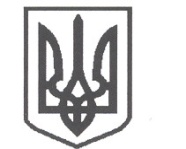 УКРАЇНАСРІБНЯНСЬКА СЕЛИЩНА РАДАВИКОНАВЧИЙ КОМІТЕТРІШЕННЯ01 червня 2022 року     					              	      		№ 77смт СрібнеПро внесення змін до рішення виконавчого комітету селищної ради від 24.03.2022 № 44 «Про утворення штабу з питань надання населенню гуманітарної допомоги»Відповідно до Законів України «Про гуманітарну допомогу», «Про правовий режим воєнного стану», Указу Президента України від 24 лютого 2022 року № 64/2022 «Про введення воєнного стану в Україні», керуючись ст.40, п.9 ст 59 Закону України «Про місцеве самоврядування в Україні» та постановою Кабінету Міністрів України від 07.03.2022 №224 «Про затвердження переліку категорій товарів, що визнаються гуманітарною допомогою без здійснення процедури визнання таких товарів гуманітарною допомогою у кожному конкретному випадку, на період воєнного стану та внесення змін до деяких постанов Кабінету Міністрів України з питань гуманітарної допомоги», виконавчий комітет селищної ради вирішив: Внести зміни до рішення виконавчого комітету селищної ради від 24.03.2022 №44 «Про утворення штабу з питань надання населенню гуманітарної допомоги», а саме:в додатку 1 рішення до членів штабу з питань надання населенню гуманітарної допомоги включити:Лесю АНДРІЙЧЕНКО - спеціаліста І категорії загального відділу;Зою БОВКУН - спеціаліста І категорії загального відділу;Ігоря БРИНЗУ – старосту Карпилівського старостинського округу;Миколу ЖЕЛІБУ – старосту Подільського старостинського округу;Ларису ІВЧЕНКО – старосту Васьковецького старостинського округу;Ніну ЛИХОГРУД - спеціаліста І категорії загального відділу;Наталію ЛОГВІНЕНКО - спеціаліста І категорії загального відділу;Наталію НЕМЦЕВУ – старосту Сокиринського старостинського округу;Юрія ОСТАПЕНКА – старосту Харитонівського старостинського округу;Людмилу РОМАЗАН - спеціаліста І категорії загального відділу;Оксану СОПУН - спеціаліста І категорії загального відділу;Світлану ШУЛЬЖЕНКО - спеціаліста І категорії загального відділу.в додатку 2 рішення до матеріально-відповідальних осіб за видачу гуманітарної допомоги включити:Лесю АНДРІЙЧЕНКО - спеціаліста І категорії загального відділу;Зою БОВКУН - спеціаліста І категорії загального відділу;Ігоря БРИНЗУ – старосту Карпилівського старостинського округу;Миколу ЖЕЛІБУ – старосту Подільського старостинського округу;Ларису ІВЧЕНКО – старосту Васьковецького старостинського округу;Ніну ЛИХОГРУД - спеціаліста І категорії загального відділу;Наталію ЛОГВІНЕНКО - спеціаліста І категорії загального відділу;Наталію НЕМЦЕВУ – старосту Сокиринського старостинського округу;Юрія ОСТАПЕНКА – старосту Харитонівського старостинського округу;Людмилу РОМАЗАН - спеціаліста І категорії загального відділу;Оксану СОПУН - спеціаліста І категорії загального відділу;Людмилу ТЯЖКУН – головного спеціаліста відділу бухгалтерського        обліку та звітності;Світлану ШУЛЬЖЕНКО - спеціаліста І категорії загального відділу.Контроль за виконанням рішення покласти на заступника селищного голови з гуманітарних питань та соціальної політики селищної ради Ніну БОНДАРЕНКО.Селищний голова						         Олена ПАНЧЕНКО